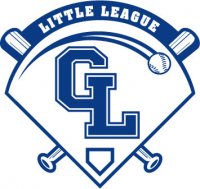 Gull Lake Little League, PO Box 310, Richland, MI 49083GLLL Board Meeting Agenda – February 21st 2021Opening of Meeting: 1813Roll Call: Ryan, Luke, Elizabeth, Kristin, Amber, Jess, Justin, Matt, Melissa, Sarah.Approving Minutes from January 2021: Sarah Colwell motion to approve, Elizabeth Ratti 2nd. Unanimously approve.Board Member Updates:Scheduler (Elizabeth Ratti): 321 registered.Treasurer (Matt Morgan): Bank balance of $49,255Equipment Manager (Justin Wendzel): 1750 in Dicks Gift Cards, discussed how Dicks will be passing out for equipment. Discussed purchase of new balls. Safety Officer (Paul Wargolet): AbsentWebmaster/Information Officer (Luke Reames): Would like to combnine pages into one for easier access for player’s family. Motion to approve Matt Morgan, Elizatbeth Ratti 2nd, unanimously approved. Sponsorship/Uniforms (Sarah Colwell): Emails sent out for team sponsorship, multiple sponsorships pending on receiving funding. Fundraising (Jessica Southerland): Spirit wear fundraising discussed for optional fundraising online. Luke Reames motion to approve, Justin Wendzel 2nd. Unanimously approve. Board shirts discussed to be purchased for all board members. Ryan Young motion to approve, Matt Morgan 2nd, unanimously approve. Growlers game discussed, date tentative at this point, motion to approve Growlers game for fundraising by Justin Wendzel, Elizabeth Ratti 2nd, unanimously approved. VP of Baseball (Ryan Young): noneSecretary (Melissa McKenna): nonePresident (Kristin Brown): Player evaluations to be March 7th and March 14th. Tabled idea of Gull Meadow Farms to host player evaluations, have availability at Sherman Lake YMCA for a cost if GMF does not work out. Motion to approve Justin Wendzel, Sarah Colwell 2nd, unanimously approve. All reviewed Coaches schedule, motion to approve Matt Morgan, Justin Wendzel 2nd, unanimously approve. Township documents discussed and read over, motion to adopt township documents Matt Morgan, Justin Wendzel 2nd, unanimously approved.Amber Holappa (Players agent): noneNew Business: Kristin Brown discussed GLLL response to COVID. No motion at this time. Motion to close meeting Luke Reames, Matt Morgan 2nd, unanimously approve. Closing of Meeting: 2014Minutes taken by: Melissa McKenna